DEMSLab高校培养计划申请表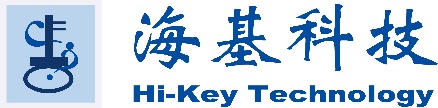 注：请详细填写此表，以附件形式邮件发送至：info@hikeytech.com；邮件主题请注明DEMSLab高校计划—姓名；如有疑问，请联系021-64410121；添加客服微信，加入DEMSLab用户交流群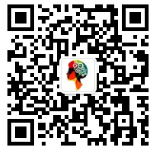 单位及院系单位及院系课题组课题组申请人信息（老师）姓名姓名电话电话申请人信息（老师）邮箱邮箱职务学历联系人信息（学生）姓名姓名电话电话联系人信息（学生）邮箱邮箱职务学历在读课题组研究方向在用DEM工具研究中遇到的问题使用人数预计发文数量预计发文数量预计发文数量